ESA Advisory AgendaFebruary 20, 2018 3:45 p.m. MHS Mrs. Driver's classroom (3rd Tuesday)Members: Juanita Souther, Bud Darwin, Jason Biagio, Nancy Bruce, Richard Goode, Brenda Merzoian,      Ex Officio: Amanda Driver, Mimi Schuler, Matt Shearer, Suzanne Shearer, 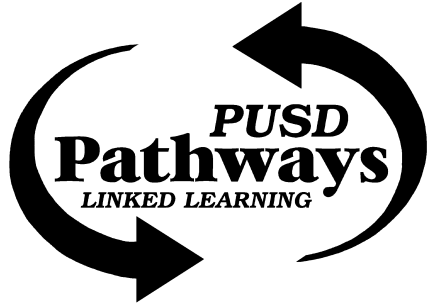 Important dates:February 24 Lewis Hill – SRT Wildflower Walk 10 – 2March 17 Circle J Habitat Planting Day LOOP Bus 10:00 a.m. - 4 p.m.April 20- Mentor’s ConferenceMay 2 Senior Banquet @ 7 p.m.May 14 Senior Project Defense Advisory Board grades final project; 8:25 a.m. start – 10 a.m.May 22 Pathway Showcase @ Porterville College: Can we publish on Google Classroom, Students need to defend their projects.May 23 K-8 Exhibition STEAM ExpoReports:Senior Project update- (Matt Shearer) Come by 8:25- 9:10 to see the progress student have made.  Some are well on their way, others have to make progress!P8 Report & City of Porterville: (Jason Biagio).  Leadership Porterville has asked ESA to create Landscaping plan for Morton & D street: Five garden designs : such as Pioneer garden, demo of Xeriscape landscape, etc.   Produce 3 master plans to Leadership Porterville, bring together to one Master Plan.  Install 1 of 5 gardens by early May. Will be great exposure for ESA!  Cathy Capone reached out for Landscaping with Natives along the Tule River Parkway behind Lowe’s- Loosely outlined 20 plots. Great potential for ESA students going forward.Farmer’s market- ESA Native Plant Business; Tuesday mornings on Main St. middle of May – Fall  Academy Lead (Amanda Driver)Bobby Kamansky & John Meriwether – School yard habitat can get up to $10,000 grant to install native plant gardens.  Looking into Greenhouse for propagating native plants, CTE certification, Write letters on letterhead Amanda Driver has served ___ hours of work experience in natural resources management.  Natural Resource and Energy ScienceSenior taking Senior trip to San Diego, Juniors going to UC MercedCan we reach out to someone form the SNF to replace Kevin Elliot on the BoardAdministration (Brenda Merzoian)Enrolling ESA newbies- 31 studentsPathway Office (Pathway Office) Suzanne ShearerGreat partnership  opportunity with Seton Farms – seniors make the move to do senior projectsAg Pest advisors, inspect organics, crop advisors, Organic inspector certification, pollinators, sharp kids that can think out of the box, go away to college, come back to work for Seton Farms. Well paying jobs for Organic Inspectors are available!Want to do curriculum in the classroom, Camps on robotics, food science, etc, tie into classroomZero waste, sustainably manage 80,000 acres, filtration system, mechanically convert pistachio shells. Fabrication camps, people cannot trouble shoot, no one repairs things anymoreEPA- grant offering grant to organizations, Due March 15 up to $100,000 vision for Lake Success & Rustler’s.  Good fit for ESA, Lake Success, P-ville but very short time frame.  Looking into possibility of hiring a grant writer.Porterville College (Richard Goode)How are we funding the ESA scholarship this year?Donations accepted by checks made out to Monache HS- ESA scholarship by APRIL 15Amanda- Non-profit Tax ID number: Nancy will send letter out to whole group!!! RG will send out scholarship application; Circle J Ranch (Nancy Bruce)-Habitat Restoration planting day March 17 from 10:30 a.m. - 3:30 p.m.Sequoia Riverlands Trust (Bud Darwin)- Carbon Project – going well, most of plot installed hereAmanda is raising trout- students will lead some of the EE presentationsBlue Oak StewardshipSuccess Lake/USACE (Juanita Souther)- EPA Grant application due March 15.  Want to see how utilize space for environmental and community out reach. A perfect fit for ESA, Lake Success and our area.Student  Representatives  (Brianne) Not presentWildPlaces ()  Goldman Environmental Prize Ceremony Monday April 23 from 4:30 - 10:30 p.m.AdjournmentDue to Spring break, next meeting is rescheduled to Tuesday March 27, 2018 @ 3:45 p.m.